PROJE ADISU, SUDAN UCUZ DEĞİLDİRAMACIGenel Amaç: Orta Anadolu Kalkınma Ajansı TR72 Bölgesi Kayseri ili 2014 Yılı Teknik Destek Programı Kapsamında Bünyan ilçesinde Tarımsal Üretimde Su Kaynaklarının Etkili Kullanımı ve Modern Sulama Sistemleri eğitimi ile tarımda ekonomik potansiyelin iyileştirilmesi ve bilinçsiz sulamanın önüne geçilmesine katkıda bulunmak.Özel Amaç: İlçemizde tarımsal sulama alanlarının artması ile su kaynaklarını planlı bir şekilde kullanan, toprak-bitki-su ilişkilerini bilen ve bunların çevreye olan etkilerini kavrayan çiftçiler yetiştirerek tarımsal verimliliği artırmak.BÜTÇESİ8.500 TLBAŞLANGIÇ-BİTİŞ TARİHİ15.12.2014 - 19.12.2014PROJE ÖZETİPROJE ÖZETİYarı kurak olarak adlandırılan bölgemizde bitki büyüme mevsimi boyunca düşen yağış hem miktar     hem de dağılım açısından yetersiz kalmakta ve bitki su ihtiyacının ancak çok az bir kısmı yağışlardankarşılanmaktadır. Bu nedenle devamlı ve kararlı bir bitki yetiştiriciliği açısından sulama zorunlu olmakta bitki kök bölgesindeki eksik su sulama ile tamamlanmaktadır.  Söz konusu teknik desteğin uygulanması ile bölgemizde sulu tarım olanağı artan çiftçilerimizin etkili ve modern sulama teknikleri eğitimi almaları sağlanacaktır. Ekolojik dengeyi bozmayan, suyun randımanlı kullanılmasını bilen, sulama teknolojisi konusunda yeniliklere açık, ne kadar su o kadar ürün mantığı dışına çıkmış üreticilerin yetişmesi sağlanacaktır.Yarı kurak olarak adlandırılan bölgemizde bitki büyüme mevsimi boyunca düşen yağış hem miktar     hem de dağılım açısından yetersiz kalmakta ve bitki su ihtiyacının ancak çok az bir kısmı yağışlardankarşılanmaktadır. Bu nedenle devamlı ve kararlı bir bitki yetiştiriciliği açısından sulama zorunlu olmakta bitki kök bölgesindeki eksik su sulama ile tamamlanmaktadır.  Söz konusu teknik desteğin uygulanması ile bölgemizde sulu tarım olanağı artan çiftçilerimizin etkili ve modern sulama teknikleri eğitimi almaları sağlanacaktır. Ekolojik dengeyi bozmayan, suyun randımanlı kullanılmasını bilen, sulama teknolojisi konusunda yeniliklere açık, ne kadar su o kadar ürün mantığı dışına çıkmış üreticilerin yetişmesi sağlanacaktır.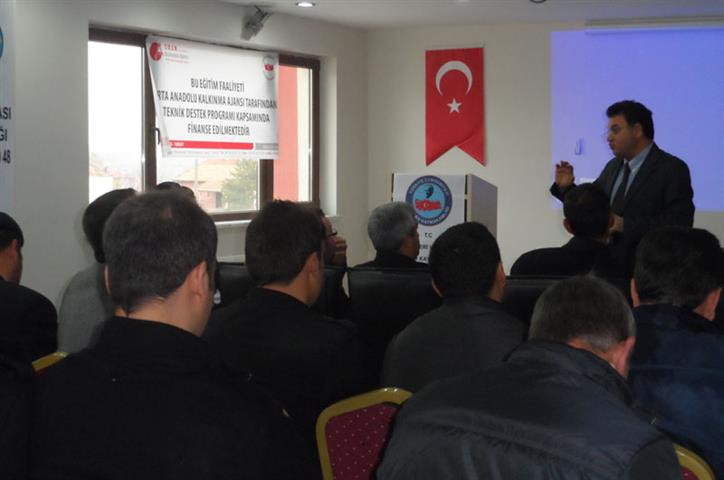 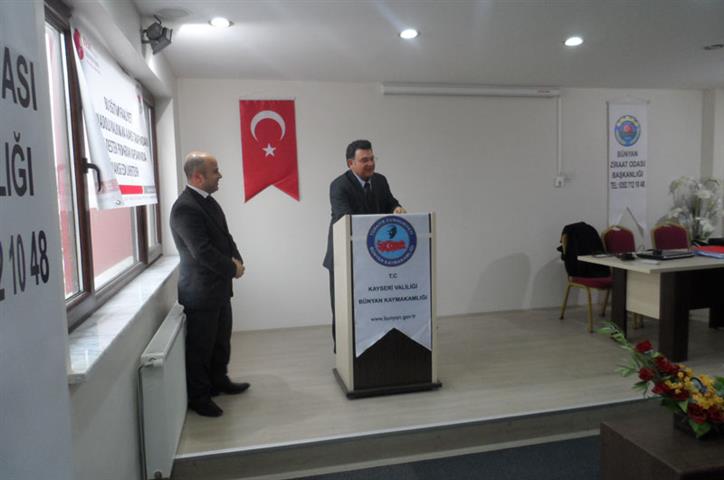 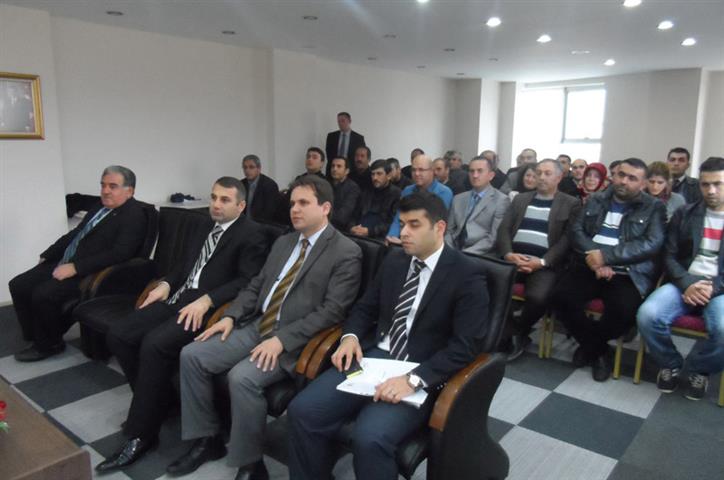 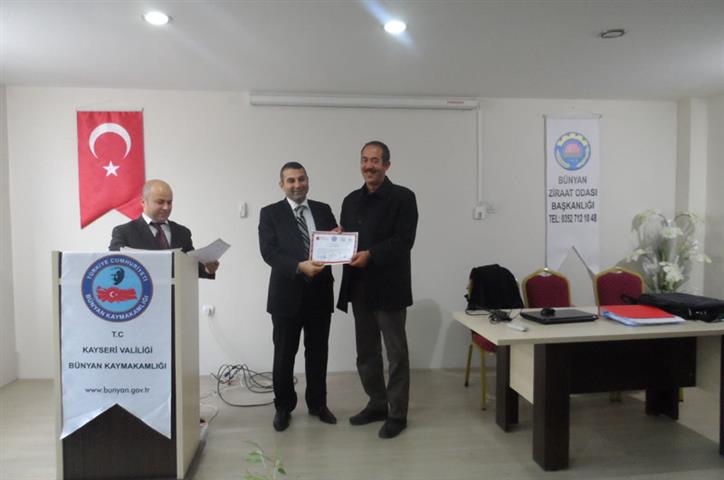 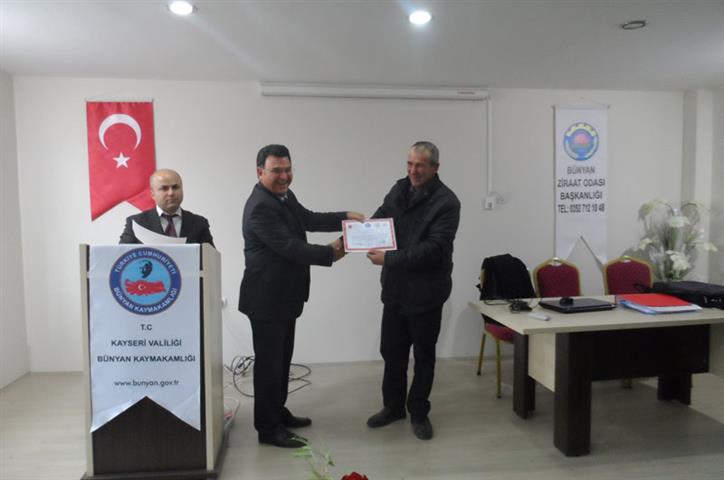 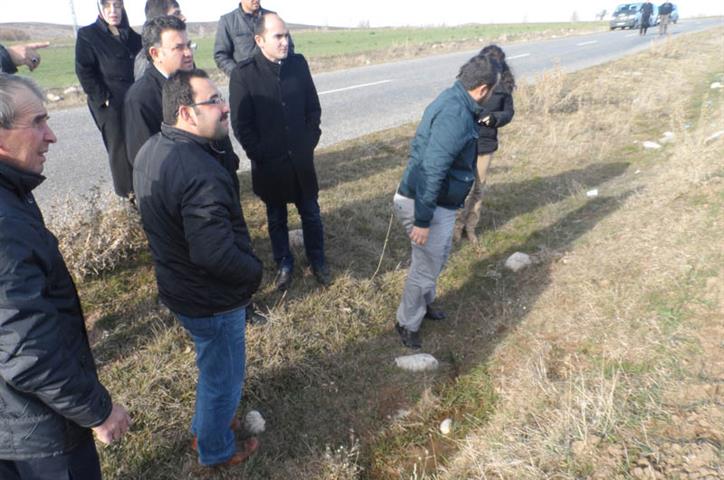 